СЕДМИЧЕН ОПЕРАТИВЕН БЮЛЕТИН НА РЗИ-ДОБРИЧ                              за периода 04.10.2019 г. - 10.10.2019 г. (41-та седмица)ЕПИДЕМИОЛОГИЧНА ОБСТАНОВКА ЗА ОБЛАСТ ДОБРИЧ През периода са регистрирани общо 64 остри заразни заболявания, от които 55 са случаите на грип и остри респираторни заболявания (ОРЗ).Общата заболяемост от грип и ОРЗ за областта 65,02 %оо на 10000 души.Регистрирани остри респираторни заболявания (ОРЗ) по възрастови групи през периода: Регистрирани остри заразни болести (ОЗБ) - 9 случая, от които:въздушно-капкови инфекции: 1 случай на варицела;чревни инфекции: 5 случая, от които 4 случая на ентероколит и 1 случай на ротавирусен гастроентерит;паразитологични инфекции: 2 случая на ламблиоза;сексуално преносими инфекции: 1 случай на сифилис.ДИРЕКЦИЯ „НАДЗОР НА ЗАРАЗНИТЕ БОЛЕСТИ”Проверки на обекти в лечебни заведения за болнична и извънболнична медицинска помощ- 96 бр. Няма констатирани нарушения. Извършени са епидемиологични проучвания на регистрирани заразни болести - 9 бр.Лабораторен контрол на противоепидемичния режим в лечебни заведения за болнична и извънболнична медицинска помощ - 8 проби. Няма нестандартни проби.В отдел Медицински изследвания са изработени 265 проби с 7 нестандартни проби.През отчетния период през консултативния кабинет по СПИН /КАБКИС/ няма преминали лица.На територията на област Добрич през текущата седмица няма регистрирани хранителни взривове.ДИРЕКЦИЯ „МЕДИЦИНСКИ ДЕЙНОСТИ”Извършени са общо 31 броя проверки, от които 2 бр. на лечебни заведения за болнична помощ, 21 бр. на лечебни заведения за извънболнична помощ, 8 бр. проверки на аптеки. Няма установени нарушения. По Методиката за субсидиране на лечебните заведения за болнична помощ от Министерство на здравеопазването са извършени 1 бр. проверки в ЛЗБП.Подготвени и изпратени документи за промяна в обстоятелствата към Агенция Медицински надзор за издаване на удостоверение на ОПЛ- 1 бр.Издадени заповеди за промяна на състава на ЛКК или промяна часовете за заседания – 2 бр. Приети  и обработени 3 жалби.За периода в РКМЕ са приети и обработени 48 медицински досиета, извършени са 120 справки, изготвени са 105 преписки и 62 протокола за ТП на НОИ, проверени са 57 експертни решения (ЕР).ДИРЕКЦИЯ „ОБЩЕСТВЕНО ЗДРАВЕ”Предварителeн здравен контрол: 2 експертни съвета при РЗИ. Разгледани са 3 проектни документации, във връзка с това са  издадени 3 становища по документи, по процедурите на ЗООС.Издадени са 3 становища за  държавна приемателна комисия (ДПК) на строежи.Извършени са 7 проверки на обекти с обществено предназначение (ООП) в процедура по регистрация, вкл. и по изпълнение на предписания. Регистрирани съгласно Закона за здравето са 3 ООП.През периода са извършени общо 190 основни проверки по текущия здравен контрол. Реализираните насочени проверки са общо 179: 90 от тях са извършени във връзка с контрола по тютюнопушенето и продажбата на алкохол; 75 са контрол върху ДДД-мероприятията; 4 - по изпълнение на издадени хигиенни предписания и заповеди; 3 - във връзка с постъпили сигнали; 7 – в бюфети на територията на учебни заведения с проверени 7 лични здравни документации относно спазване изискванията на Наредба № 15/27.06.2006 г. за здравните изисквания към лицата, работещи в тях.Лабораторен контрол:Питейни води: физико-химичен и микробиологичен контрол: 2 бр. проби - съответстват на нормативните изисквания.Във връзка с насочен здравен контрол е извършен физико-химичен контрол на 1 проба – съответства на нормативните изисквания.Води от минерални водоизточници: не са пробонабирани.Води за къпане:  Басейни - физико-химичен и микробиологичен контрол: 2 бр. проби – 1 проба не съответства по физико-химичен показател „перманганатна окисляемост“ и 1 проба не съответства по физико-химичен „активна реакция/рН“. Морски води - не са пробонабирани.Лечебна кал: не е пробонабирана. Козметични продукти: не са пробонабирани.Биоциди и дезинфекционни разтвори: физико-химичен контрол – 4 проби съответстват на нормативните изисквания. Физични фактори на средата: в 1 обект ЛИШ са извършени 8 измервания на шум - съответстват на нормативните изисквания. Във връзка с програмата за мониторинг на шум в гр. Добрич е извършено (съвместно с отдел ДЗК) измерване на имисионния шум в 7 пункта – взети са 42 проби, от тях 24 - надвишават съответните норми.По отношение на констатираните отклонения от здравните норми са предприети следните административно-наказателни мерки:издадени са общо 4 предписания: 3 за провеждане на хигиенни мерки и 1 за спиране     реализация на стоки със значение за здравето;издадена е  1 заповед  за унищожаване/пренасочване на стоки със значение за здравето;съставени са общо  4 акта за установени административни нарушения, 3 от които на юридически лица.Дейности по профилактика на болестите и промоция на здравето (ПБПЗ):Извършена е оценка на седмични учебни разписания на учебните занятия за първи срок на учебната 2019/2020 г. за 15 учебни заведения от област Добрич, които отговарят на здравните изисквания. Извършени са 12 тематични проверки на територията на учебни заведения относно спазване изискванията на Наредба № 37/2009 г. за здравословно хранене на учениците по отношение на предлаганите храни и напитки в павилиони, бюфети и автоматите за закуски и напитки на територията на учебните заведения в област Добрич.Проведени са 6 лекции на 142 лица в учебни заведения от община Добрич и община Крушари.Оказана 3 бр.  методична дейност на 7 лица (педагози).Проведен контрол на комунално- битов и транспортен шум, като с мониторинг са обхванати 7  бр. контролни пунктове на територията на гр. Добрич.СЕДМИЧЕН ОТЧЕТ ПО СПАЗВАНЕ ЗАБРАНАТА ЗА ТЮТЮНОПУШЕНЕЗа периода 04.10.2019 г. - 10.10.2019 г. по чл. 56 от Закона за здравето са извършени 94 проверки в 94 обекта ( 15 детски и учебни заведения, 15 лечебни и здравни заведения, 53 други закрити обществени места по смисъла на § 1а от допълнителните разпоредби на Закона за здравето, 11 открити обществени места). Kонстатиранo e 1 нарушениe на въведените забрани и ограничения за тютюнопушене. Има издаден 1 акт на юридическо лицеД-Р СВЕТЛА АНГЕЛОВАДиректор на Регионалната здравна инспекция-Добрич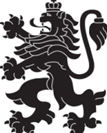 РЕПУБЛИКА БЪЛГАРИЯМинистерство на здравеопазванетоРегионална здравна инспекция-Добрич0-.5-.15-.30-+.общоЗаболяемост %оо24177615565,02   %оо